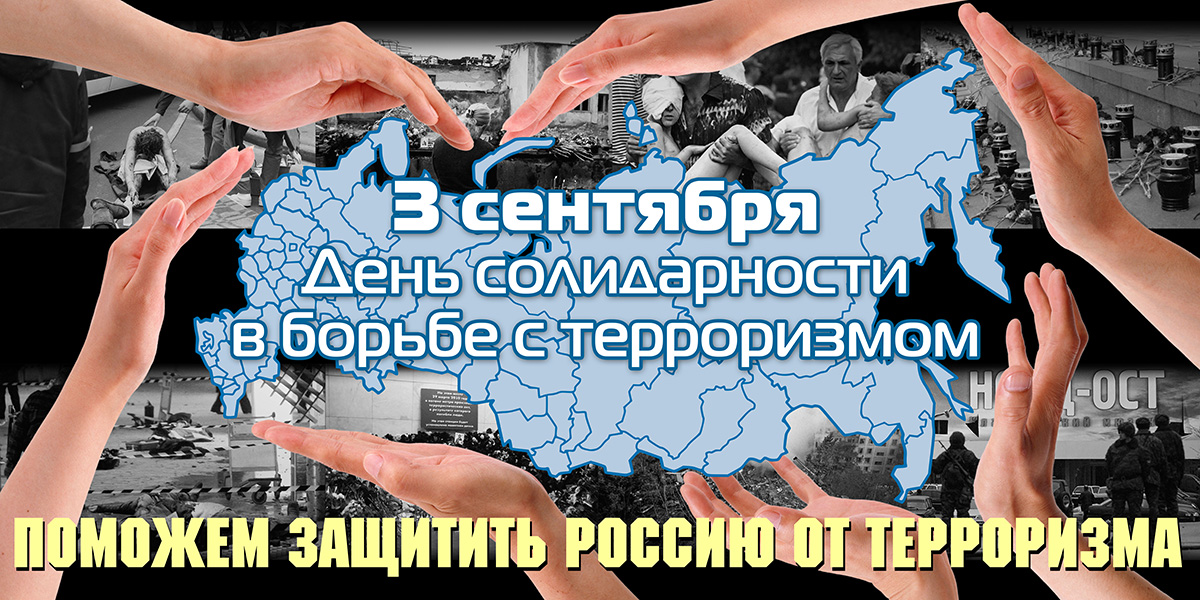 Это новая памятная дата России, установленная Федеральным законом «О днях воинской славы России» от 6 июля 2005 года. Связана с трагическими событиями в Беслане.Нужно отметить, что день 3 сентября является на сегодняшний день самой новой памятной датой России. Она была официально утверждена федеральным законом «О днях воинской славы (победных днях) России», который был выпущен 6 июля 2005 года. С тех пор, в этот день россияне с горечью вспоминают людей, погибших от рук террористов, а также тех сотрудников правоохранительных органов, которые погибли во время выполнения служебного долга.В нашей стране за последние десятилетия произошло большое количество страшных террористических актов. Но самым ужасным из них, без сомнения, можно назвать трагические события, произошедшие в Беслане (Северная Осетия), когда погибло множество детей.После этого теракта правительство нашей страны осуществило серьёзные меры по усилению безопасности школ и других общественных объектов.Вспоминают россияне 3 сентября также жертв и других терактов, происходивших в столице, а также в Чечне, Дагестане, Буденновске, Первомайском и других регионах нашей страны.В этот день традиционно проходят панихиды, возлагаются цветы к мемориалам погибших, проводится всероссийская минута молчания. Во время минуты молчания во многих российских городах в небо выпускают белых голубей, которые призваны символизировать мир.Дети и взрослые в России и во всем мире должны знать, что с терроризмом необходимо не только бороться, гораздо важнее и эффективнее предупреждать его возникновение. Только объединившись, все вместе мы сможем противостоять терроризму, не только национальному, но и международному.